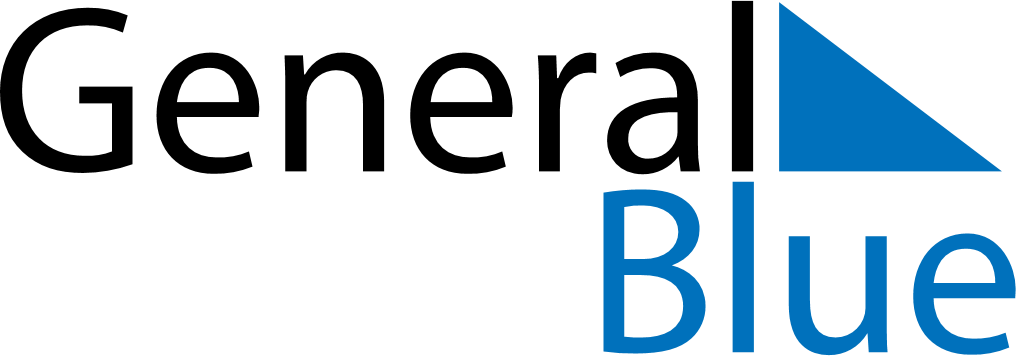 October 2024October 2024October 2024October 2024Costa RicaCosta RicaCosta RicaSundayMondayTuesdayWednesdayThursdayFridayFridaySaturday123445678910111112Columbus Day131415161718181920212223242525262728293031